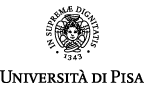 Dipartimento di Scienze VeterinariePROGETTO FORMATIVO PER LE ATTIVITA’ DI TIROCINIO CURRICULARE DI MEDICINA VETERINARIASVOLTO PRESSO LE STRUTTURE INTERNE DEL DIPARTIMENTO ANNI DI ISCRIZIONE FINO AL 2017-18Cognome _____________________________ Nome ___________________________________,   Codice fiscale _________________________________Nato a _______________________________ ( ___ ) il ______________________Residente a _______________________ ( ____) in Via ___________________________ n. ____Tel. ________________, Cell. ________________ e-mail ______________________________□  Soggetto disabile L. n. 68/99        □ Soggetto svantaggiato ex art. 4, comma 1 L. n. 381/91Iscritto/a per l’Anno Accademico 20__/20__ al  □___ anno  in corso       □____anno oltre la durata normale del corso al:□ Corso di Laurea Magistrale in “Medicina Veterinaria” (LM-42)oppure□ Vecchio ordinamento (ex legge 341/1990) in “Medicina Veterinaria”SEDE DEL TIROCINIO:□  Ospedale Didattico Veterinario (sede di San Piero a Grado)□  Laboratorio _____________________________del Dipartimento (sede di Pisa)□  Altro  ___________________________________Referente di settore: _______________________________________________________Tel: ____________________ cell. ___________________ E-mail: _____________________________Tutor del tirocinio: Prof./Dott.: ________________________________________________________Tel: ____________________ cell. ___________________ E-mail: _____________________________MODALITA’ DI SVOLGIMENTO DEL TIROCINIODurata del tirocinio:Ore totali: _____Periodo di svolgimento: dal ___ / ___ /_______ al ___ /___ /_______Ore settimanali previste:  _____ Giorni alla settimana previsti: _____ Orario settimanale previsto dal CCNL: 36 ore (limite massimo per il tirocinante)- Assicurazione contro gli infortuni, mediante assicurazione INAIL (Posizione assicurativa per conto dello Stato n°. 3140)- Assicurazione infortuni con Polizza attivata dall’Università di Pisa- Assicurazione contro i rischi derivanti da responsabilità civile, con Polizza attivata dall’Università di PisaDurante lo svolgimento del tirocinio il tirocinante è tenuto a:a) svolgere le attività previste dal progetto formativo, osservando gli orari e le regole di comportamento concordati nel progetto stesso e rispettando l’ambiente di lavoro;b) seguire le indicazioni del tutor accademico e fare riferimento al medesimo per qualsiasi esigenza di tipo organizzativo o altre evenienze;c) rispettare le norme in materia di igiene, salute e sicurezza sui luoghi di lavoro;d) rispettare gli obblighi di riservatezza sia durante che dopo lo svolgimento del tirocinio;e) rispettare il segreto d’ufficio nei casi e nei modi previsti dalle norme dei singoli ordinamenti e non utilizzare ai fini privati le informazioni di cui disponga per ragioni d’ufficio;f) partecipare agli incontri concordati con il tutor accademico (responsabile delle attività didattico-organizzative) per monitorare l’attuazione del progetto formativo.Il tirocinante gode di parità di trattamento con i lavoratori nei luoghi di lavoro dove si svolge il periodo di tirocinio per ciò che concerne i servizi offerti dall’Università di Pisa ai propri dipendenti. Nel computo della durata del tirocinio non si tiene conto di eventuali periodi di astensione obbligatoria per maternità. Allo stesso modo non si tiene conto dei periodi di malattia o di impedimenti gravi documentati dal tirocinante che hanno reso impossibile lo svolgimento del tirocinio.Il tirocinante può interrompere il tirocinio in qualsiasi momento dandone comunicazione scritta al proprio tutor accademico nonché al Dipartimento di Scienze Veterinarie.Data __________________DATI TIROCINANTEDATI AZIENDA OSPITANTE - STRUTTURA INTERNADATI REFERENTE E TUTOR DEL TIROCINIOOBIETTIVI DEL TIROCINIOSettore scientifico disciplinare: _____________________________________________________Tirocinio pratico di: _________________________________________________________________Breve descrizione del tirocinio: __________________________________________________________________________________________________________________________________________________________________________________________________________________________Competenze da acquisire al termine del tirocinio: __________________________________________________________________________________________________________________________Prerequisiti necessari per svolgere il tirocinio: ____________________________________________________________________________________________________________________________Tirocinio curriculare realizzato per l’acquisizione di Crediti Formativi UniversitariCOPERTURE ASSICURATIVEOBBLIGHI E DIRITTI DEL TIROCINANTEIl Referente di settoreIl Tirocinante________________________________________________________________Il Tutor della struttura ospitante________________________________